.Tango style on part A…Cha Cha on part B.Count in is 16 counts start A on lyricsA – 64 countsA1: Cross, Rock-&-Cross, Brush-Cross, Side Point-Touch Together, Hold, And TogetherA2: ¼ Turn Step Lock Step, Step Half Turn, Step Lock Step, ½ Turn SweepA3: Make a 3/8 Turn L as if you were going around a table with the steps below** Turns aren’t exactly at a certain point just end the circle pattern facing @ 10:30A4: Rock-Coaster Step Half Turn, Step-Mambo Step, Step with a BrushA5: Slow Walk x 2, Touch-Flick-Touch-Point, Hold, And PointA6: Step-Flick Hook, Step-Flick Hook, Coaster Step, ½ Turn, Side Step ¼ Turn*** As you do that ¼ Step out to R…pick L foot up and begin to sweep back behind RA7: Behind-Side-Cross w/ Sweep, Cross-Side-Behind-SideA8: Rock Recover, Coaster Step, Rock-&-Cross, Turn Turn*** This is the 8 counts you will do after 32 counts of A on the 3rd time doing A….you will dance first  32 and then drop the three 8 counts before this and do this section on the lyrics “you don’t have  to cross the line but…” (You Should Restart into B after this at 12 o’clock)B – 32 countsB1: ¼ Turn Big Step Drag, Ball Cross, Triple Step on Diagonal, Step 3/8 Turn R(The ¼ turn to start will make B start to 6 o’clock)B2: ¼ Rock & Hitch Hold, Rock-Recover Step, Rocking Chair ¼ Samba StepB3: Step Sweep, Ball Cross, Triple Step, And ¼ Point, ¼ Turn and TurnB4: ¼ Turn Side Together &, Side Together &, Touch & Touch, Point & PointReady to cross R over L to start A….OR….Do a R hitch after 8 on count & to big step R to start BSEQUENCEAB, ABB, Short A, BBA(front), B(back), A (front), B(back), B (front), Short A (back), B (front), B (back)HAPPY DANCING…..OH, And it’s not that hardContacts: debmcwotzit@gmail.com - tennesseefan85@yahoo.comChange Your Mind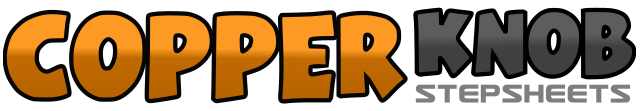 .......Count:96Wall:2Level:Phrased Advanced.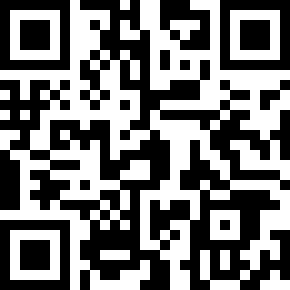 Choreographer:Debbie Rushton (UK) & Joey Warren (USA) - October 2018Debbie Rushton (UK) & Joey Warren (USA) - October 2018Debbie Rushton (UK) & Joey Warren (USA) - October 2018Debbie Rushton (UK) & Joey Warren (USA) - October 2018Debbie Rushton (UK) & Joey Warren (USA) - October 2018.Music:Change Your Mind (No Seas Cortes) - Britney SpearsChange Your Mind (No Seas Cortes) - Britney SpearsChange Your Mind (No Seas Cortes) - Britney SpearsChange Your Mind (No Seas Cortes) - Britney SpearsChange Your Mind (No Seas Cortes) - Britney Spears........1-2&3Cross R over L, Rock L out to L, Recover on R, Cross L over R4 – 5Brush R fwd and hitch knee up as you start to cross R over L, Cross R over L6& - 7Touch L out to L, Touch L beside R, Hold count & (weight still on R)&-8-1Small step out to L on the L, Step R beside L, Cross L over R (all @ 12 o’clock)2-&-3¼ Turn R stepping R fwd, Lock L behind R, Step R fwd4 – 5Step L fwd, ½ Turn Pivot to the R taking weight on to R (@ 9 o’clock)6&78Step L fwd, Lock R behind L, Step L fwd, ½ Turn L stepping back R/sweeping L front to back1 – 2Step L behind R, R out to R side (make about 1/8 Turn L here)3-&-4Make another 1/8 Turn L Cross L over R, Step R out to R, Cross L over R5-&-6Step R out to R, Step L behind R, Step R out to R7-&-8Make another 1/8 Turn L Cross L over R, Step R out to R, Cross L over R1-2&3Rock fwd R, Step back on L, Step R back beside L, Step L fwd (@ 10:30)4 – 5½ Turn L stepping back on R, Step back on L (@ 4:30)6&7-8Rock back on R, Recover to L, Step R fwd, Step L fwd as you brush R fwd all on 8 (@ 4:30)1234Hold for count 1, Step R forward, Hold for count 2, Step L fwd (square up to 3 o’clock on walk)5&6&Touch R toe fwd, Flick R heel up beside R hip, Step down on R, Point L out to L7-&8Hold count 7, Step L next to R, Point R out to R1-&-2Step back on R, Flick L heel up near L hip, Hook behind R as you step down on that L3-&-4Step back on L, Flick R heel up near R hip, Hook behind L as you step down on that R5-&-6Step back on R, Step L back beside R, Step R fwd (prep to turn over L shoulder)7 – 8½ Turn L stepping slightly fwd/down on L, ¼ Turn L stepping R out to R (@ 6 o’clock)1234Cross L behind R, Step R out to R, Cross L over R, Sweep R from back to front5678Cross R over L, Step L out to L, Step R back behind L, 1/8 Turn L stepping L fwd - Facing @ 4:301 – 2Rock R fwd to 4:30 diagonal, Recover back on L3-&-4Step R back, Step L back beside R, Step R fwd (still @ 4:30)5-&-6Rock L out to L squaring up to 6 o’clock, Recover R, Cross L over R (@ 6 o’clock)7 – 8¼ Turn L stepping back on R, ½ Turn L stepping fwd on L (@ 9 o’clock)1-2&3¼ Turn L taking big step out to R dragging L to R over 1-2, Ball step L to R, Cross R over L4-&-5Triple step L, R, L forward to L diagonal (@ 4:30)6 – 7Step R fwd/slightly across L, 3/8 Turn to R stepping back on L (@ 9 o’clock)8&1-2¼ Turn R rocking R out R, Recover on L, Hitch R Knee up and around over 1-2 (@ 12 o’clock)&-3-4Rock R out to R as you did to start this 8, Recover L, Step R fwd 1/8 Turn (now @ 10:30)5&6&Rock fwd on L, Recover back R, Rock back on L, Recover fwd R7-&-8Step L fwd to diagonal, ¼ Turn L as you step back on ball of R, Step L fwd (@ 7:30)12&3Step R fwd as you sweep L out and in front of R over 1-2, Cross L over R, Step R back4-&-5Triple Step back L, R, L  (all of this is done facing 7:30)& - 6¼ Turn R stepping R out to R, Point L toe out to L (body should be facing 10:30)7 – 8¼ Turn L stepping down/fwd on L, 3/8 Turn L stepping back on R (facing 3 o’clock)1-2-&¼ Turn L stepping L out to L, Step R beside L, Step L in place (@ 12 o’clock)3-4-&Step R out to R, Step L beside R, Step R beside L5&6&Touch L toe fwd, Step back on L, Touch R toe fwd, Step back on R7-&-8Touch L out to L, Step L next to R, Touch R out to R